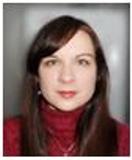 Katherine Slauenwhite			Yeonhui-dong, Seodaemun-gu, Seoul-si, KoreaPERSONAL DETAILSBirth:	Canada / 1987Citizenship:	CanadianEnglish Ability:	Native SpeakerMarital Status:	SingleHealth:	GoodEDUCATION2012:	TESOL/TESL Certification (100 Hrs.)	Saint John, Canada	Oxford Seminars2005 - 2009:	Bachelor of Fine Arts	Corner Brook, Canada	Major: Visual Arts	Minor: Art History	Memorial University of Newfoundland Sir Wilfred Grenfell College2008:	Semester abroad: Art History	Old Harlow, United Kingdom	Memorial University of Newfoundland Harlow CampusWORK HISTORY2014 - Present	English Teacher, Chungdahm Institute Seodaemun Branch	Seoul, South Korea                       	- Preparing and teaching lessons and tests.	- Grading, evaluating and assessing student progress.	- Attending and participating in staff meetings, functions and training.2011 - 2014	English Teacher, Seattle Language Academy	Suwon, South Korea          - Planning and teaching lessons; from basic phonics to advanced conversation and TOEFL classes.          - Teach a variety of students of differing ages, and knowledge levels.          - Create tests and assessments, test the students, and write evaluation reports.          - Compile vocabulary, flashcards and other teaching resources and materials.          - Organizing and implementing fun and educational special activity days.          - Attend and contribute to staff meeting and planning sessions.          - Continuing work and posting updates on the school website.2014:	English Teacher, 2014 Winter IBE-JEM English Camp 	Asan, South Korea2010 - 2011:	          Associate, Blacks Photography						     Fredericton, Canada2005 - 2010:	Office Manager, Renu Water Center	Truro, Canada2009 - 2010:	Shoes Associate, Wal-mart Canada	Corner Brook, Canada2009:	Portrait Photographer, Sears Portrait Studio	Corner Brook, Canada2009:	Production Photographer, Sir Wilfred Grenfell College	Corner Brook, Canada2007 - 2008:	Student Sculpture Monitor, Sir Wilfred Grenfell College	Corner Brook, CanadaVOLUNTEER EXPERIENCE2013 – Present	Executive Board Member, Camarata Music Company	Seoul, South Korea2012 – Present	Community Choir, Camarata Music Company	Seoul, South Korea2009:	Student Volunteer, East Coast Music Awards	Corner Brook, Canada2008:	Station Operator, Drawapalooza: Public Art Event	Corner Brook, Canada2000 - 2005:	Leader/Assistant Leader, Girl Guides of Canada	Truro, CanadaADDITIONAL SKILLS & EXPERIENCELanguages:	French (Intermediate)Travel:	United States, United Kingdom, Italy, Dominican RepublicInterests:	Photography, reading, drawing, painting, cookingSkills:	Problem solving, Supervising, Creative, AdaptableREFERENCESAvailable upon request